Yale GIM “Research In Progress” MeetingPresented byYale School of Medicine’s Department of Internal MedicineSection of General Internal Medicine      “The Generations Project – A Platform For Research & Clinical Care”Michael F. Murray, MD, FACMG, FACPNovember 18, 2021 12:00pm – 1:00pmZoom: https://zoom.us/j/95746029979?pwd=QzhPa1FycWYxZFVHT3ZtYlYzN1p3UT09   Texting code for today’s session: TBD                             Course Director/Host: Patrick G. O’Connor, MD, MPH, 203-688-6532There is no corporate or commercial support for this activityFinancial Disclosure Information: Dr. Murray has disclosed: Consulting Fee-Membership on advisory committees or review panels-54geneAccreditation Statement: Yale School of Medicine is accredited by the Accreditation Council for Continuing Medical Education (ACCME) to provide continuing medical education for physicians. Designation Statement: Yale School of Medicine designates this Live Activity for a maximum of 1.00 AMA PRA Category 1 Credit(s)™. Physicians should only claim credit commensurate with the extent of their participation in the activity.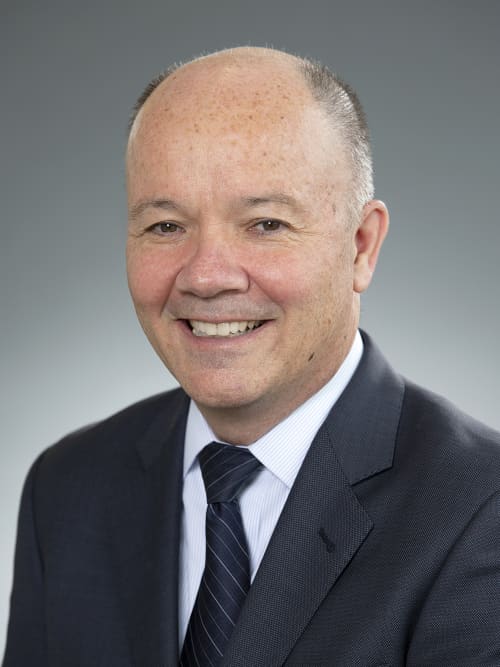 Director of Clinical Operations,Yale Center for Genomic HealthProfessor of Genetics and Pathology, Yale School of MedicineProgram Goal:1. Describe the Yale Generations Project (an exemplar of a sequenced cohort)2. Explain the process of prioritizing and defining DNA-based risk identification in a large sequenced cohort3. Identify key knowledge gaps related to this approach to disease risk identificationTarget Audience: Medical Professionals (change as needed)